 ކައުންސިލްގެ ނިންމުން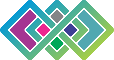 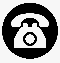 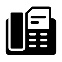 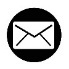      ކައުންސިލް ބިއުރޯ	           1622             3016612          secretariat@malecity.gov.mvނިންމުން ނަންބަރު:     (NINMUN)425-CB/425/2022/ނިންމުން ނަންބަރު:     (NINMUN)425-CB/425/2022/ނިންމުން ނަންބަރު:     (NINMUN)425-CB/425/2022/ނިންމުން ނަންބަރު:     (NINMUN)425-CB/425/2022/ނިންމުން ނަންބަރު:     (NINMUN)425-CB/425/2022/ޖަލްސާ: 04 ވަނަ ދައުރުގު 53 ވަނަ ރަސްމީ ޢާއްމު ޖަލްސާޖަލްސާ: 04 ވަނަ ދައުރުގު 53 ވަނަ ރަސްމީ ޢާއްމު ޖަލްސާޖަލްސާ: 04 ވަނަ ދައުރުގު 53 ވަނަ ރަސްމީ ޢާއްމު ޖަލްސާބޭއްވުނު ތާރީޚު:  25 މެއި 2022ބޭއްވުނު ތާރީޚު:  25 މެއި 2022މައްސަލަމައްސަލަމައްސަލަމައްސަލަމައްސަލަހުށަހެޅުނު މައްސަލަ: ދުނިޔޭގެ ތިމާވެށި ދުވަސް ފާހަގަކުރުމުގެ ގޮތުން ރާއްޖޭގެ މީހުން ދިރިއުޅޭ ރަށްރަށުގައި 04 ޖޫން ވާ ހޮނިހިރު ދުވަހު ހަވީރު 16:00 އިން އިރުއޮށްސި 18:00 އިންޖީނުލީ އުޅަނދުފަހަރު ނުދުއްވޭނެ ގޮތް ހަމަޖެއްސުމަށް މިނިސްޓަރ އޮފް އެންވަޔަރަންމަންޓް، ކްލައިމެޓް ޗޭންޖް އެންޑް ޓެކްނޯލޮޖީން ކުރިއަށް ގެންދާ ހަރަކާތުގައި ބައިވެރިވުމާ ގުޅޭ ހުށަހެޅުނު މައްސަލަ: ދުނިޔޭގެ ތިމާވެށި ދުވަސް ފާހަގަކުރުމުގެ ގޮތުން ރާއްޖޭގެ މީހުން ދިރިއުޅޭ ރަށްރަށުގައި 04 ޖޫން ވާ ހޮނިހިރު ދުވަހު ހަވީރު 16:00 އިން އިރުއޮށްސި 18:00 އިންޖީނުލީ އުޅަނދުފަހަރު ނުދުއްވޭނެ ގޮތް ހަމަޖެއްސުމަށް މިނިސްޓަރ އޮފް އެންވަޔަރަންމަންޓް، ކްލައިމެޓް ޗޭންޖް އެންޑް ޓެކްނޯލޮޖީން ކުރިއަށް ގެންދާ ހަރަކާތުގައި ބައިވެރިވުމާ ގުޅޭ ހުށަހެޅުނު މައްސަލަ: ދުނިޔޭގެ ތިމާވެށި ދުވަސް ފާހަގަކުރުމުގެ ގޮތުން ރާއްޖޭގެ މީހުން ދިރިއުޅޭ ރަށްރަށުގައި 04 ޖޫން ވާ ހޮނިހިރު ދުވަހު ހަވީރު 16:00 އިން އިރުއޮށްސި 18:00 އިންޖީނުލީ އުޅަނދުފަހަރު ނުދުއްވޭނެ ގޮތް ހަމަޖެއްސުމަށް މިނިސްޓަރ އޮފް އެންވަޔަރަންމަންޓް، ކްލައިމެޓް ޗޭންޖް އެންޑް ޓެކްނޯލޮޖީން ކުރިއަށް ގެންދާ ހަރަކާތުގައި ބައިވެރިވުމާ ގުޅޭ ހުށަހެޅުނު މައްސަލަ: ދުނިޔޭގެ ތިމާވެށި ދުވަސް ފާހަގަކުރުމުގެ ގޮތުން ރާއްޖޭގެ މީހުން ދިރިއުޅޭ ރަށްރަށުގައި 04 ޖޫން ވާ ހޮނިހިރު ދުވަހު ހަވީރު 16:00 އިން އިރުއޮށްސި 18:00 އިންޖީނުލީ އުޅަނދުފަހަރު ނުދުއްވޭނެ ގޮތް ހަމަޖެއްސުމަށް މިނިސްޓަރ އޮފް އެންވަޔަރަންމަންޓް، ކްލައިމެޓް ޗޭންޖް އެންޑް ޓެކްނޯލޮޖީން ކުރިއަށް ގެންދާ ހަރަކާތުގައި ބައިވެރިވުމާ ގުޅޭ ހުށަހެޅުނު މައްސަލަ: ދުނިޔޭގެ ތިމާވެށި ދުވަސް ފާހަގަކުރުމުގެ ގޮތުން ރާއްޖޭގެ މީހުން ދިރިއުޅޭ ރަށްރަށުގައި 04 ޖޫން ވާ ހޮނިހިރު ދުވަހު ހަވީރު 16:00 އިން އިރުއޮށްސި 18:00 އިންޖީނުލީ އުޅަނދުފަހަރު ނުދުއްވޭނެ ގޮތް ހަމަޖެއްސުމަށް މިނިސްޓަރ އޮފް އެންވަޔަރަންމަންޓް، ކްލައިމެޓް ޗޭންޖް އެންޑް ޓެކްނޯލޮޖީން ކުރިއަށް ގެންދާ ހަރަކާތުގައި ބައިވެރިވުމާ ގުޅޭ މައްސަލަ ހުށަހެޅި ފަރާތް: އިދާރީ ގޮތުން      މައްސަލަ ހުށަހެޅި ފަރާތް: އިދާރީ ގޮތުން      މައްސަލަ ހުށަހެޅި ފަރާތް: އިދާރީ ގޮތުން      މައްސަލަ ހުށަހެޅި ފަރާތް: އިދާރީ ގޮތުން      މައްސަލަ ހުށަހެޅި ފަރާތް: އިދާރީ ގޮތުން      ނިންމުންނިންމުންނިންމުންނިންމުންނިންމުންމައްސަލަ ނިމުނުގޮތް: މި މައްސަލަ ކައުންސިލަށް ބަލައިގަތުމަށާއި، ދުނިޔޭގެ ތިމާވެށި ދުވަސް ފާހަގަކުރުމުގެ ގޮތުން ރާއްޖޭގެ މީހުން ދިރިއުޅޭ ރަށްރަށުގައި ފައިމަގުގައި އުޅުމަށްޓަކައި 04 ޖޫން ވާ ހޮނިހިރު ދުވަހު ހަވީރު 16:00 އިން އިރުއޮށްސި 18:00 އަށް އިންޖީނުލީ އުޅަނދުފަހަރު ނުދުއްވޭނެ ގޮތް ހަމަޖެއްސުމަށް މިނިސްޓަރ އޮފް އެންވަޔަރަންމަންޓް، ކްލައިމެޓް ޗޭންޖް އެންޑް ޓެކްނޯލޮޖީން ކުރިއަށް ގެންދާ ހަރަކާތުގައި މާލޭ ސިޓީ ކައުންސިލުން ބައިވެރިވުމަށް އެދި ހުށަހެޅުނު ހުށަހެޅުމަށް، ރިޔާސަތުން ވޯޓަށް އެއްސެވުމުން މިއަދުގެ ޖަލްސާގައި ބައިވެރިވެ ވަޑައިގަތް މެންބަރުންގެ އަޣްލަބިއްޔަތުން މިހުށަހެޅުން ފާސްވިއެވެ.މައްސަލަ ނިމުނުގޮތް: މި މައްސަލަ ކައުންސިލަށް ބަލައިގަތުމަށާއި، ދުނިޔޭގެ ތިމާވެށި ދުވަސް ފާހަގަކުރުމުގެ ގޮތުން ރާއްޖޭގެ މީހުން ދިރިއުޅޭ ރަށްރަށުގައި ފައިމަގުގައި އުޅުމަށްޓަކައި 04 ޖޫން ވާ ހޮނިހިރު ދުވަހު ހަވީރު 16:00 އިން އިރުއޮށްސި 18:00 އަށް އިންޖީނުލީ އުޅަނދުފަހަރު ނުދުއްވޭނެ ގޮތް ހަމަޖެއްސުމަށް މިނިސްޓަރ އޮފް އެންވަޔަރަންމަންޓް، ކްލައިމެޓް ޗޭންޖް އެންޑް ޓެކްނޯލޮޖީން ކުރިއަށް ގެންދާ ހަރަކާތުގައި މާލޭ ސިޓީ ކައުންސިލުން ބައިވެރިވުމަށް އެދި ހުށަހެޅުނު ހުށަހެޅުމަށް، ރިޔާސަތުން ވޯޓަށް އެއްސެވުމުން މިއަދުގެ ޖަލްސާގައި ބައިވެރިވެ ވަޑައިގަތް މެންބަރުންގެ އަޣްލަބިއްޔަތުން މިހުށަހެޅުން ފާސްވިއެވެ.މައްސަލަ ނިމުނުގޮތް: މި މައްސަލަ ކައުންސިލަށް ބަލައިގަތުމަށާއި، ދުނިޔޭގެ ތިމާވެށި ދުވަސް ފާހަގަކުރުމުގެ ގޮތުން ރާއްޖޭގެ މީހުން ދިރިއުޅޭ ރަށްރަށުގައި ފައިމަގުގައި އުޅުމަށްޓަކައި 04 ޖޫން ވާ ހޮނިހިރު ދުވަހު ހަވީރު 16:00 އިން އިރުއޮށްސި 18:00 އަށް އިންޖީނުލީ އުޅަނދުފަހަރު ނުދުއްވޭނެ ގޮތް ހަމަޖެއްސުމަށް މިނިސްޓަރ އޮފް އެންވަޔަރަންމަންޓް، ކްލައިމެޓް ޗޭންޖް އެންޑް ޓެކްނޯލޮޖީން ކުރިއަށް ގެންދާ ހަރަކާތުގައި މާލޭ ސިޓީ ކައުންސިލުން ބައިވެރިވުމަށް އެދި ހުށަހެޅުނު ހުށަހެޅުމަށް، ރިޔާސަތުން ވޯޓަށް އެއްސެވުމުން މިއަދުގެ ޖަލްސާގައި ބައިވެރިވެ ވަޑައިގަތް މެންބަރުންގެ އަޣްލަބިއްޔަތުން މިހުށަހެޅުން ފާސްވިއެވެ.މައްސަލަ ނިމުނުގޮތް: މި މައްސަލަ ކައުންސިލަށް ބަލައިގަތުމަށާއި، ދުނިޔޭގެ ތިމާވެށި ދުވަސް ފާހަގަކުރުމުގެ ގޮތުން ރާއްޖޭގެ މީހުން ދިރިއުޅޭ ރަށްރަށުގައި ފައިމަގުގައި އުޅުމަށްޓަކައި 04 ޖޫން ވާ ހޮނިހިރު ދުވަހު ހަވީރު 16:00 އިން އިރުއޮށްސި 18:00 އަށް އިންޖީނުލީ އުޅަނދުފަހަރު ނުދުއްވޭނެ ގޮތް ހަމަޖެއްސުމަށް މިނިސްޓަރ އޮފް އެންވަޔަރަންމަންޓް، ކްލައިމެޓް ޗޭންޖް އެންޑް ޓެކްނޯލޮޖީން ކުރިއަށް ގެންދާ ހަރަކާތުގައި މާލޭ ސިޓީ ކައުންސިލުން ބައިވެރިވުމަށް އެދި ހުށަހެޅުނު ހުށަހެޅުމަށް، ރިޔާސަތުން ވޯޓަށް އެއްސެވުމުން މިއަދުގެ ޖަލްސާގައި ބައިވެރިވެ ވަޑައިގަތް މެންބަރުންގެ އަޣްލަބިއްޔަތުން މިހުށަހެޅުން ފާސްވިއެވެ.މައްސަލަ ނިމުނުގޮތް: މި މައްސަލަ ކައުންސިލަށް ބަލައިގަތުމަށާއި، ދުނިޔޭގެ ތިމާވެށި ދުވަސް ފާހަގަކުރުމުގެ ގޮތުން ރާއްޖޭގެ މީހުން ދިރިއުޅޭ ރަށްރަށުގައި ފައިމަގުގައި އުޅުމަށްޓަކައި 04 ޖޫން ވާ ހޮނިހިރު ދުވަހު ހަވީރު 16:00 އިން އިރުއޮށްސި 18:00 އަށް އިންޖީނުލީ އުޅަނދުފަހަރު ނުދުއްވޭނެ ގޮތް ހަމަޖެއްސުމަށް މިނިސްޓަރ އޮފް އެންވަޔަރަންމަންޓް، ކްލައިމެޓް ޗޭންޖް އެންޑް ޓެކްނޯލޮޖީން ކުރިއަށް ގެންދާ ހަރަކާތުގައި މާލޭ ސިޓީ ކައުންސިލުން ބައިވެރިވުމަށް އެދި ހުށަހެޅުނު ހުށަހެޅުމަށް، ރިޔާސަތުން ވޯޓަށް އެއްސެވުމުން މިއަދުގެ ޖަލްސާގައި ބައިވެރިވެ ވަޑައިގަތް މެންބަރުންގެ އަޣްލަބިއްޔަތުން މިހުށަހެޅުން ފާސްވިއެވެ.ހުށަހެޅުން ހުށަހެޅި: ކައުންސިލަރ، މުޙައްމަދު ސައިފް ފާތިޙްހުށަހެޅުން ހުށަހެޅި: ކައުންސިލަރ، މުޙައްމަދު ސައިފް ފާތިޙްތާޢީދު ކުރެއްވި: ކައުންސިލަރ، މަރްޔަމް ނާޡިމާ މުޙައްމަދު ފާއިޒުތާޢީދު ކުރެއްވި: ކައުންސިލަރ، މަރްޔަމް ނާޡިމާ މުޙައްމަދު ފާއިޒުތާޢީދު ކުރެއްވި: ކައުންސިލަރ، މަރްޔަމް ނާޡިމާ މުޙައްމަދު ފާއިޒުވޯޓް ދެއްވި ގޮތްވޯޓް ދެއްވި ގޮތްވޯޓް ދެއްވި ގޮތްވޯޓް ދެއްވި ގޮތްވޯޓް ދެއްވި ގޮތްވޯޓުގައި ބައިވެރިވި: 09ފެންނަކަމަށް: 05ނުފެންނަ ކަމަށް: 04ނުފެންނަ ކަމަށް: 04ވަކިކޮޅަކަށް ވޯޓު ނުދޭ: 00            ވީމާ، މި ނިންމުމާ ގުޅިގެން ކައުންސިލް އިދާރާގެ ވެރިން، ޑިވިޝަން، ސެކްޝަން އަދި ކޮމިޓީ ތަކުން މި ނިންމުން ތަންފީޒު ކުރުމަށް ކުރައްވަންޖެހޭ ކަންކަން ޤާނޫނާއި ޤަވާޢިދާއި އެއްގޮތްވާ ގޮތުގެ މަތިން ކުރިއަށް ގެންދެވުމަށް ދެންނެވީމެވެ.އަޙުމަދު ނަރީޝް                                                                                ޑެޕިއުޓީ މޭޔަރ                  ވީމާ، މި ނިންމުމާ ގުޅިގެން ކައުންސިލް އިދާރާގެ ވެރިން، ޑިވިޝަން، ސެކްޝަން އަދި ކޮމިޓީ ތަކުން މި ނިންމުން ތަންފީޒު ކުރުމަށް ކުރައްވަންޖެހޭ ކަންކަން ޤާނޫނާއި ޤަވާޢިދާއި އެއްގޮތްވާ ގޮތުގެ މަތިން ކުރިއަށް ގެންދެވުމަށް ދެންނެވީމެވެ.އަޙުމަދު ނަރީޝް                                                                                ޑެޕިއުޓީ މޭޔަރ                  ވީމާ، މި ނިންމުމާ ގުޅިގެން ކައުންސިލް އިދާރާގެ ވެރިން، ޑިވިޝަން، ސެކްޝަން އަދި ކޮމިޓީ ތަކުން މި ނިންމުން ތަންފީޒު ކުރުމަށް ކުރައްވަންޖެހޭ ކަންކަން ޤާނޫނާއި ޤަވާޢިދާއި އެއްގޮތްވާ ގޮތުގެ މަތިން ކުރިއަށް ގެންދެވުމަށް ދެންނެވީމެވެ.އަޙުމަދު ނަރީޝް                                                                                ޑެޕިއުޓީ މޭޔަރ                  ވީމާ، މި ނިންމުމާ ގުޅިގެން ކައުންސިލް އިދާރާގެ ވެރިން، ޑިވިޝަން، ސެކްޝަން އަދި ކޮމިޓީ ތަކުން މި ނިންމުން ތަންފީޒު ކުރުމަށް ކުރައްވަންޖެހޭ ކަންކަން ޤާނޫނާއި ޤަވާޢިދާއި އެއްގޮތްވާ ގޮތުގެ މަތިން ކުރިއަށް ގެންދެވުމަށް ދެންނެވީމެވެ.އަޙުމަދު ނަރީޝް                                                                                ޑެޕިއުޓީ މޭޔަރ                  ވީމާ، މި ނިންމުމާ ގުޅިގެން ކައުންސިލް އިދާރާގެ ވެރިން، ޑިވިޝަން، ސެކްޝަން އަދި ކޮމިޓީ ތަކުން މި ނިންމުން ތަންފީޒު ކުރުމަށް ކުރައްވަންޖެހޭ ކަންކަން ޤާނޫނާއި ޤަވާޢިދާއި އެއްގޮތްވާ ގޮތުގެ މަތިން ކުރިއަށް ގެންދެވުމަށް ދެންނެވީމެވެ.އަޙުމަދު ނަރީޝް                                                                                ޑެޕިއުޓީ މޭޔަރ      